High School Is Right Around The Corner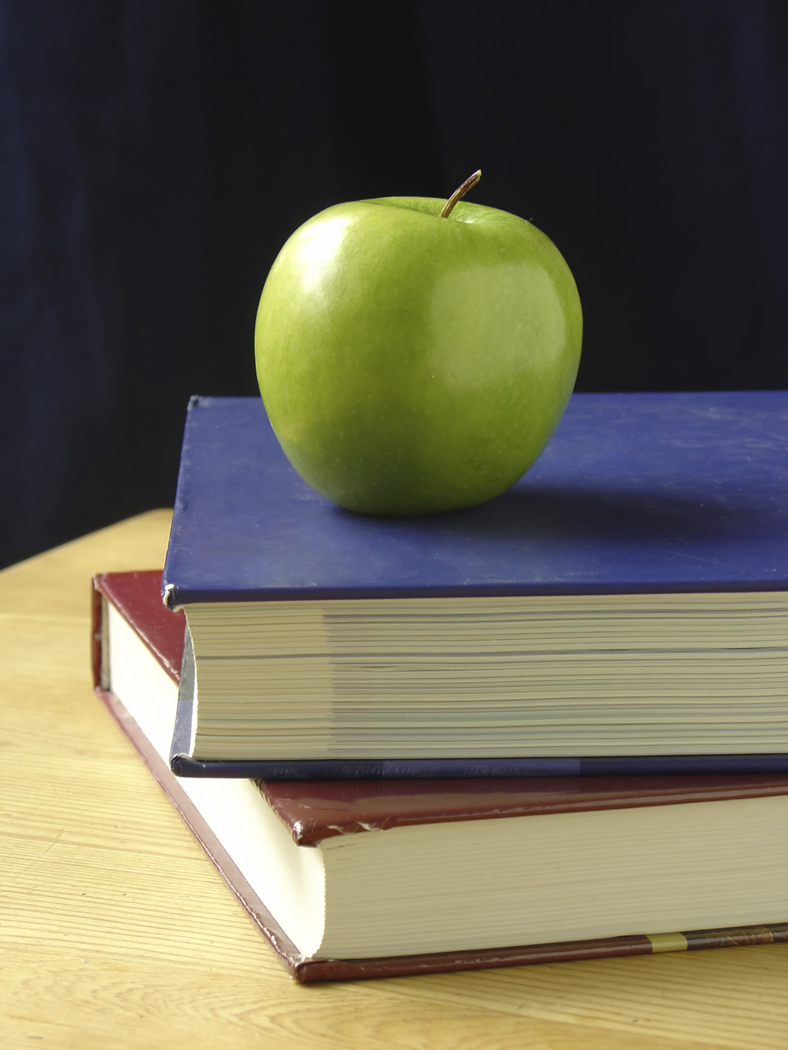 Continue to build academic skills…Organization – When students are organized, they have what they need when they need it.  Encourage your student to use a planner, use separate notebooks and folders for each class, and keep their locker and backpack neat. Time management – Help your student organize his/her schedule so they have time to do the things they have to do.  Students can use class time to complete homework.  Help your student create a study plan for after school and on the weekends in order to get their work done.Classroom smarts – Students see a variety of teachers throughout the day; make sure they understand the rules and expectations of each class.  Remind your students to participate in class, take good notes and complete homework.Study smart – Your student should have a good place to study at home that is free from distractions.  Encourage them to organize their study time, use tricks to memorize information and leave plenty of time to get homework done and prepare for tests. Get involved…Encourage involvement in athletics, clubs, arts and other extra-curricular activities.  These activities will build character, friendships and skills that will help your students throughout their lives.  In addition, colleges and future employers look for students who have been involved in a variety of activities.  Find out about after school and community activities available to your students now and as they enter high school.Volunteer.  Do not overlook the importance of getting your student involved in volunteer work.  Through volunteer work students have the opportunity to be a part of their community and to make a difference in their community.  Volunteer work also allows students a place to gain new skills and learn about a variety of career possibilities.It’s never too soon to start planning…Have your student keep a record of their activities and achievements.  Encourage them to put together an “activities resume”.  They can continue to add to this resume throughout high school.  This will be a great resource as your student applies for colleges, scholarships and jobs.   Farmington High School has informational nights available to students.  Make it a point to attend these events to get information about future options for your student.  The high school will be hosting a financial aid speaker during fall conferences.  Details will be sent home with your student in October.As 9th grade registration approaches plan courses necessary for graduation.  Use the high school registration guide to outline a four year plan.  Familiarize yourself with college admission requirements.  Have your student meet with their counselor to discuss plans for high school and beyond.